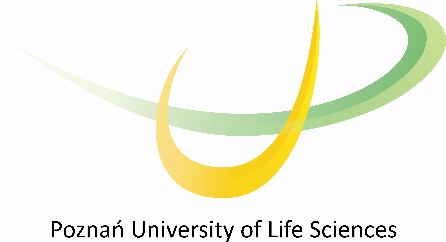 ADMISSIONS SCHEDULE 2021/2022FOR MSc COURSES STARTING IN OCTOBER 2021www.msc.puls.edu.plOn-line registration for your chosen MSc course is active from February 1st 2021 until MAY 31st 2021. Make sure your personal data is identical with your passport.Link: http://budgie.up.poznan.pl/rekrutacja-eng/Admission Documents please upload all necessary documents during registration.The right set of documents needed to enroll for the course is stated on the website, separately for each course you are applying. You will have to present original documents at Office of Studies and Student Affairs after your arrival at the campus.Enrolment fee payment: all candidates must pay 65 €uro enrolment fee for each course they applying:Account number: 90 10901362 0000 0000 3673 4596Name of the bank: Santander Bank Polska SA, 6 Oddzial w Poznaniu (former Bank Zachodni WBK)Address: Plac Wolnosci 15, PoznanSWIFT code: WBKPPLPPIBAN: PL 90 10901362 0000 0000 3673 4596 Payment reference:  Name and Surname /your UID /MSc courseDecision of the Faculty Recruitment Board by JUNE 15th 2021.Students accepted for the chosen course will be sent a written invitation and invoice via email , After receiving the payment – we will send confirmation of admission in Polish and  and English, payment confirmation and confirmation of accommodation.You are obliged to pay your both fees accordingly to the dates stated on the invoice in order to secure your place at the course.You should start your visa procedure as soon as you receive the confirmation of admission and payment as it can take some time to obtain appointment. Please note, we do not arrange visa appointments. Please let us know when you receive visa and made travel arrangement to book you at the dorm.http://msc-bsc.puls.edu.pl/